2016РАСПИСАНИЕ БОГОСЛУЖЕНИЙ ХРАМА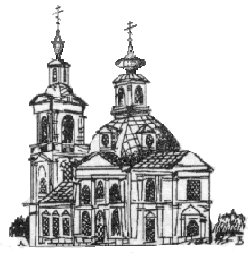 КАЗАНСКОЙ ИКОНЫ БОЖИЕЙ МАТЕРИв ПУЧКОВООктябрьСуббота по ВоздвиженииИконы Божией Матери «Целительница». Мцц. Ариадны, Софии и Ирины 1 сб. –   7.30 – Утреня. Литургия                                       авт.: 40 км - 7.10, м-н «В» - 7.20Неделя 15-я по ПятидесятницеБлгв. кн. Игоря Черниговского и Киевского. Блгвв. кнн. Феодора, Давида и Константина, Ярославских чудотворцев. Сщмч. Николая Искровского. Прп. Алексия Зосимовского 1 сб. – 17.00 – Всенощное бдение                                       авт.: 40 км - 16.35, м-н «В» - 16.45 2 вс.  –   7.30 – Школьный храм – Литургия                     авт.:  - 6.45; м-н «В» - 6.55           –   9.30 – Казанский храм – Литургия      авт.:  - 8.15, 8.45; м-н «В» - 8.25, 8.55Отдание Крестовоздвижения. Свт. Димитрия Ростовского. Ап. от 70-ти Кодрата 3 пн. – 18.00 – Вечерня. Утреня (славословие)                   авт.: 40 км - 17.35, м-н «В» - 17.45 4 вт. –     9.00 – Литургия                                                       авт.: 40 км - 8.15; м-н «В» - 8.25Зачатие Крестителя Господня Иоанна. Свт. Иннокентия Московского 6 чт. –   7.30 – Утреня (славословие) Литургия                       авт.: 40 км - 7.10, м-н «В» - 7.20Прп. Сергия Радонежского 7 пт. – 18.00 – Всенощное бдение                                    авт.: 40 км - 17.35, м-н «В» - 17.45 8 сб. –   9.00 – Литургия                                                       авт.: 40 км - 8.15; м-н «В» - 8.25Неделя 16-я по ПятидесятницеАпостола и Евангелиста Иоанна Богослова. Свт. Тихона, патр. Московского 8 сб. – 17.00 – Всенощное бдение                                       авт.: 40 км - 16.35, м-н «В» - 16.45 9 вс.  –    7.30 – Школьный храм – Литургия                     авт.:  - 6.45; м-н «В» - 6.55          –   9.30 – Казанский храм – Литургия      авт.:  - 8.15, 8.45; м-н «В» - 8.25, 8. 55Прп. Савватия Соловецкого. Сщмч. Петра Крутицкого 9 вс. – 17.00 – Вечерня. Утреня (полиелей)                        авт.: 40 км - 16.35, м-н «В» - 16.4510 пн. –  9.00 – Литургия                                                       авт.: 40 км - 8.15; м-н «В» - 8.25Покров Пресвятой Богородицы. Прп. Романа Сладкопевца. Собор Молдавских святых13 чт. –  17.00 – Всенощное бдение (с акафистом)           авт.: 40 км - 16.35, м-н «В» - 16.4514 пт. –   8.00 – Школьный храм – Часы. Литургия            авт.: 40 км - 7.40, м-н «В» - 7.50            –   9.30 – Казанский храм – Литургия           авт.: 40 км - 8.15, 8.45; м-н «В» - 8.25, 8.55Сщмч. Киприана и мц. Иустины. Прав. воина Феодора Ушакова.Блж. Андрея Константинопольского. Блгв. кн. Анны Кашинской15 сб. –   7.30 – Утреня (славословие). Литургия                   авт.: 40 км - 7.10, м-н «В» - 7.20Неделя 17-я по ПятидесятницеСщмч. Дионисия Ареопагита, еп. Афинского. Свт. Агафангела Ярославского15 сб. – 17.00 – Всенощное бдение                                   авт.: 40 км - 16.35, м-н «В» - 16.4516 вс.  –   7.30 – Школьный храм – Литургия                    авт.:  - 6.45; м-н «В» - 6.55           –   9.30 – Казанский храм – Литургия     авт.:  - 8.15, 8.45; м-н «В» - 8.25, 8.55Собор святителей Московских17 пн. – 18.00 – Вечерня. Утреня (полиелей)                     авт.: 40 км - 17.35, м-н «В» - 17.4518 вт. –    9.00 – Литургия                                                       авт.: 40 км - 8.15, м-н «В» - 8.25Мчч. Сергия и Вакха. Прп. Мартиниана Белоезерского. Мц. Пелагии Тарсийской20 чт. –   7.30 – Утреня. Литургия                                     авт.: 40 км - 7.10, м-н «В» - 7.20Ап. Иакова Алфеева. Прав. Авраама и племянника его Лота21 пт. – 18.00 – Вечерня. Утреня (полиелей)                      авт.: 40 км - 17.35, м-н «В» - 17.4522 сб. –    9.00 – Литургия                                                        авт.: 40 км - 8.15, м-н «В» - 8.25Неделя 18-я по ПятидесятницеСвв. отцов VII Вселенского Собора. Прп. Амвросия Оптинского22 сб. – 17.00 – Всенощное бдение                                      авт.: 40 км - 16.35, м-н «В» - 16.4523 вс.  –   7.30 – Школьный храм – Литургия                    авт.:  - 6.45; м-н «В» - 6.55           –   9.30 – Казанский храм – Литургия     авт.:  - 8.15, 8.45; м-н «В» - 8.25, 8.5513.30 – Молебен в часовне прп. Амвросия Оптинского (пос. Творчество)Иерусалимской и Калужской икон Божией Матери25 вт. –   7.30 – Утреня (полиелей). Литургия                          авт.: 40 км - 7.10, м-н «В» - 7.20Иверской иконы Божией Матери25 вт. – 18.00 – Вечерня. Утреня (полиелей)                      авт.: 40 км - 17.35, м-н «В» - 17.4526 ср. –    9.00 – Литургия                                                        авт.: 40 км - 8.15, м-н «В» - 8.25Иконы Божией Матери «Спорительница Хлебов». Свт. Афанасия Ковровского, исп.27 чт. – 18.00 – Вечерня. Утреня (полиелей)                      авт.: 40 км - 17.35, м-н «В» - 17.4528 пт. –   9.00 – Литургия                                                       авт.: 40 км - 8.15, м-н «В» - 8.25Мч. Лонгина сотника29 сб. –   7.30 – Утреня. Литургия                                     авт.: 40 км - 7.10, м-н «В» - 7.20Неделя 19-я по ПятидесятницеИконы Божией Матери  «Избавительница». Прмч. Андрея Критского. Прав. Лазаря четверодневного. Мчч. бессребреников Космы и Дамиана. Прор. Осии29 сб. – 17.00 – Всенощное бдение                                   авт.: 40 км - 16.35, м-н «В» - 16.4530 вс.  –   7.30 – Школьный храм – Литургия                         авт.:  - 6.45; м-н «В» - 6.55           –  9.30 – Казанский храм – Литургия     авт.:  - 8.15, 8.45; м-н «В» - 8.25, 8.55Апостола и евангелиста Луки30 вс. – 17.00 – Вечерня. Утреня (полиелей)                       авт.: 40 км - 16.35, м-н «В» - 16.4531 пн. –   9.00 – Литургия                                                       авт.: 40 км - 8.15, м-н «В» - 8.25Исповедь – в конце вечерних служб; в воскресенье перед Литургией – в 8.00, будни – в 8.30перед ранней – в 7.30, перед поздней – в 8.30.Таинство Крещения – по субботам – в 12.00 час.      и воскресеньям – в 13.00 час.Беседа с родителями и крестными – по субботам – в 15.00 час.Маршрут автобуса:  от ул. Центральной, д. 6 — по остановкам улиц  Центральной,  Солнечной, Октябрьского просп.  — «Пятерочка»  — «Три поросенка»  —  храм.После служб (включая молебен и панихиду) автобус идет по обратному маршруту Маршрут автобуса:  от ул. Центральной, д. 6 — по остановкам улиц  Центральной,  Солнечной, Октябрьского просп.  — «Пятерочка»  — «Три поросенка»  —  храм.После служб (включая молебен и панихиду) автобус идет по обратному маршруту Маршрут автобуса:  от ул. Центральной, д. 6 — по остановкам улиц  Центральной,  Солнечной, Октябрьского просп.  — «Пятерочка»  — «Три поросенка»  —  храм.После служб (включая молебен и панихиду) автобус идет по обратному маршруту Маршрут автобуса:  от ул. Центральной, д. 6 — по остановкам улиц  Центральной,  Солнечной, Октябрьского просп.  — «Пятерочка»  — «Три поросенка»  —  храм.После служб (включая молебен и панихиду) автобус идет по обратному маршруту Маршрут автобуса:  от ул. Центральной, д. 6 — по остановкам улиц  Центральной,  Солнечной, Октябрьского просп.  — «Пятерочка»  — «Три поросенка»  —  храм.После служб (включая молебен и панихиду) автобус идет по обратному маршруту Маршрут автобуса:  от ул. Центральной, д. 6 — по остановкам улиц  Центральной,  Солнечной, Октябрьского просп.  — «Пятерочка»  — «Три поросенка»  —  храм.После служб (включая молебен и панихиду) автобус идет по обратному маршруту Маршрут автобуса:  от ул. Центральной, д. 6 — по остановкам улиц  Центральной,  Солнечной, Октябрьского просп.  — «Пятерочка»  — «Три поросенка»  —  храм.После служб (включая молебен и панихиду) автобус идет по обратному маршруту Маршрут автобуса:  от ул. Центральной, д. 6 — по остановкам улиц  Центральной,  Солнечной, Октябрьского просп.  — «Пятерочка»  — «Три поросенка»  —  храм.После служб (включая молебен и панихиду) автобус идет по обратному маршруту Маршрут автобуса:  от ул. Центральной, д. 6 — по остановкам улиц  Центральной,  Солнечной, Октябрьского просп.  — «Пятерочка»  — «Три поросенка»  —  храм.После служб (включая молебен и панихиду) автобус идет по обратному маршруту Маршрут автобуса:  от ул. Центральной, д. 6 — по остановкам улиц  Центральной,  Солнечной, Октябрьского просп.  — «Пятерочка»  — «Три поросенка»  —  храм.После служб (включая молебен и панихиду) автобус идет по обратному маршруту Маршрут автобуса:  от ул. Центральной, д. 6 — по остановкам улиц  Центральной,  Солнечной, Октябрьского просп.  — «Пятерочка»  — «Три поросенка»  —  храм.После служб (включая молебен и панихиду) автобус идет по обратному маршруту 